                                       EXHIBIT C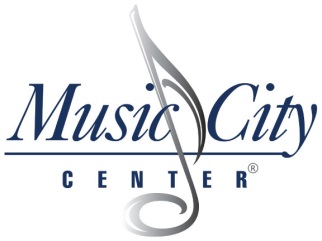                                   Official Bid (OB)Instructions:Bids should be submitted by the time and date specified above.  The vendor should provide the information below.  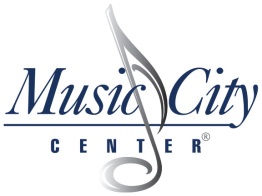 EXHIBIT C (cont.)Official Bid Price Sheet   There will be no other charges or fees for the performance of this contract.  						Vendor ChecklistRead all pages of Invitation to Bid Document.Read, sign, Notarize and return Exhibit A Affidavit.Read Exhibit B Product Specifications.Complete, and return Exhibit C Official Bid Form.Complete, sign and return Exhibit C Official Bid Price Sheet.[The remainder of this page is intentionally left blank.]MAILING ADDRESS:HAND DELIVERY LOCATION:Music City Center700 Korean Veterans BlvdNashville, TN 37203Music City CenterAdministration Board Room600 Korean Veterans BlvdNashville, TN 37203VENDOR INFORMATIONVENDOR INFORMATIONVENDOR INFORMATIONVENDOR INFORMATIONVENDOR INFORMATIONVENDOR INFORMATIONVENDOR INFORMATIONCompany Name:Name
(type or print):Title:Address:City:State:ZIP Code:Telephone Number:Fax Number:Fax Number:E-Mail Address:Description Of Service Lump Sum FeeProvide demo of (2) existing sand filters and provide Puroflux PF-4048-02-01 filtration control system with holding tank HT-0750.$NAME OF BIDDER:EMAIL:PHONE:In submitting this bid, proposers represent: A) that the proposers has examined and carefully studied the Bidding Documents; and B) that all components and parts are accounted for and included to complete the product and specification requirements.In submitting this bid, proposers represent: A) that the proposers has examined and carefully studied the Bidding Documents; and B) that all components and parts are accounted for and included to complete the product and specification requirements.In submitting this bid, proposers represent: A) that the proposers has examined and carefully studied the Bidding Documents; and B) that all components and parts are accounted for and included to complete the product and specification requirements.Print NameDateAuthorized SignatureDate